Support for Fee Payment Application Form External Masters by Research and PhD / Doctorate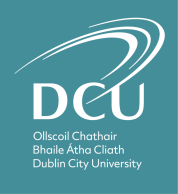 Section 1 to be completed by Applicant Section 2 to be completed by Head of School/UnitSection 3 to be completed by the Learning and Development Manager, HRName:School / Unit:Staff Number:Staff Number:Course:Course Organiser:Duration of course:Proposal title: (please enclose a copy of proposal)My Supervisor is:(please enclose a copy of letter of acceptance)My Supervisor is:(please enclose a copy of letter of acceptance)Signed:Date:I support the application for fee payment and agree that it is a practical and realistic development of the candidate’s career, up to a maximum of __________ years.Also, I have discussed the project with the candidate and have agreed to support his/her work towards this degree by the provision of adequate research time.I support the application for fee payment and agree that it is a practical and realistic development of the candidate’s career, up to a maximum of __________ years.Also, I have discussed the project with the candidate and have agreed to support his/her work towards this degree by the provision of adequate research time.I support the application for fee payment and agree that it is a practical and realistic development of the candidate’s career, up to a maximum of __________ years.Also, I have discussed the project with the candidate and have agreed to support his/her work towards this degree by the provision of adequate research time.I support the application for fee payment and agree that it is a practical and realistic development of the candidate’s career, up to a maximum of __________ years.Also, I have discussed the project with the candidate and have agreed to support his/her work towards this degree by the provision of adequate research time.Head of School/Unit Signature:Date:School /Unit:Budget Code to be charged:Learning and Development signature:Date: